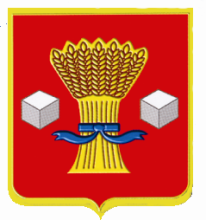 АдминистрацияСветлоярского муниципального района Волгоградской области                 ПОСТАНОВЛЕНИЕОт 05.07. 2023                 № 894Руководствуясь Федеральным законом от 06.10.2003 № 131-ФЗ «Об общих принципах организации местного самоуправления в Российской Федерации», Уставом Светлоярского муниципального района Волгоградской области, Уставом Светлоярского городского поселения Светлоярского муниципального района Волгоградской области, Правилами благоустройства территории Светлоярского городского поселения Светлоярского муниципального района Волгоградской области, утвержденными решением Думы Светлоярского городского поселения Светлоярского муниципального района Волгоградской области от 26.10.17 № 45/127 (в ред. от 15.07.2023 № 32/148),п о с т а н о в л я ю:Провести 04.08.2023 и 18.08.2023 субботник по благоустройству и очистке территории Светлоярского городского поселения Светлоярского муниципального района Волгоградской области.Руководителям организаций, предприятий и учреждений, осуществляющих коммерческую и общественно-деловую деятельность, муниципальных организаций, предприятий и учреждений (далее - организации), расположенных на территории Светлоярского городского поселения Светлоярского муниципального района Волгоградской области, организовать субботник 04.08.2023 и 18.08.2023 на территории Светлоярского городского поселения Светлоярского муниципального района Волгоградской области.Назначить заместителя главы Светлоярского муниципального района Волгоградской области Горбунова Андрея Михайловича лицом, ответственным за организацию и проведение субботника, координацию работ по благоустройству и очистке территории Светлоярского городского поселения Светлоярского муниципального района Волгоградской области в день проведения субботника.Муниципальному бюджетному учреждению Светлоярского городского поселения Светлоярского муниципального района Волгоградской области «Управление благоустройства»:Подготовить план мероприятий по проведению субботника;Закрепить участки территорий Светлоярского городского поселения Светлоярского муниципального района Волгоградской области за муниципальными учреждениями;Обеспечить в день проведения субботника работу техники, участников субботника инвентарем и пакетами для сбора мусора и вывоз собранного мусора;Организовать работу по благоустройству парков и других зеленых зон для отдыха населения; по обрезке деревьев и кустарников;Организовать информационную работу по привлечению организаций и физических к участию в проведении субботника;Довести до сведения руководителей организаций информацию о проведении субботника по благоустройству и очистке прилегающей территории.Рекомендовать:Руководителям организаций провести мероприятия по очистке и благоустройству мест общего пользования, уборке мусора в границах прилегающих территорий, приведению в надлежащее состояние фасадов зданий, строений, сооружений и ограждений объектов;Организациям, управляющим жилищным фондом, организовать проведение мероприятий по санитарной очистке и благоустройству придомовых территорий; Собственникам индивидуальных жилых домов произвести очистку территории, прилегающей к их домовладению.Отделу по муниципальной службе, общим и кадровым вопросам администрации Светлоярского муниципального района Волгоградской области (Ивановой Н.В.) направить настоящее постановление для размещения на официальном сайте Светлоярского муниципального района Волгоградской области в сети «Интернет» и опубликования в районной газете «Восход».Контроль за исполнением настоящего постановления возложить на заместителя главы Светлоярского муниципального района Волгоградской области Горбунова А.М.Глава муниципального района                                                                В.В.ФадеевПонкратов В.Л.